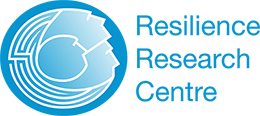 
[Created by staff at the Resilience Research Centre]إل ى أي مدى تصف ح التك ال ع بار ات التالیة؟ ضع د ائرة حول إج ابة و احدة لكل ع بارة.إل ى أي مدى تصف ح التك ال ع بار ات التالیة؟ ضع د ائرة حول إج ابة و احدة لكل ع بارة.إل ى أي مدى تصف ح التك ال ع بار ات التالیة؟ ضع د ائرة حول إج ابة و احدة لكل ع بارة.إل ى أي مدى تصف ح التك ال ع بار ات التالیة؟ ضع د ائرة حول إج ابة و احدة لكل ع بارة.إل ى أي مدى تصف ح التك ال ع بار ات التالیة؟ ضع د ائرة حول إج ابة و احدة لكل ع بارة.إل ى أي مدى تصف ح التك ال ع بار ات التالیة؟ ضع د ائرة حول إج ابة و احدة لكل ع بارة.إل ى أي مدى تصف ح التك ال ع بار ات التالیة؟ ضع د ائرة حول إج ابة و احدة لكل ع بارة.بشكلمكترر 
[٥]بشكلمكترر 
[٤]بعضال شيء
[٣]قلیلاً 
[٢]أبداً 
[١]٥٤٣٢١أنا أؤمن بنفسي١٥٤٣٢١يمكنني التكيف مع المواقف الصعبة٢٥٤٣٢١أجد حلولاً للمشاكل التي أواجهها٣٥٤٣٢١أستطيع الاستمرار على الرغم من الصعوبات٤٥٤٣٢١(أستطيع أن أتصدى للمطالب المتنافسة (مطالب تتطلب وقتي و اهتمامي٥٥٤٣٢١رغم النكسات أو العقبات، أنا متفائل بمستقبلي٦٥٤٣٢١شكل عام، يمكنني التحكم في عواطفي٧٥٤٣٢١إنني أعتز بما أنجزته٨٥٤٣٢١وعندما أواجه بالصعوبات، أرتقى لمستوى التحدي٩٥٤٣٢١أستطيع أن أجد معنى في حياتي١٠